MINISTERIO DE JUSTICIA Y SEGURIDAD PÚBLICA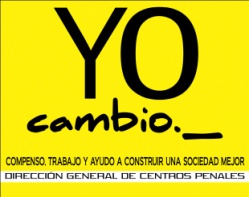 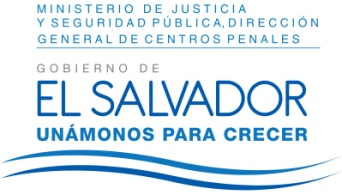 DIRECCIÓN GENERAL DE CENTROS PENALESUNIDAD DE ACCESO A LA INFORMACIÓN PÚBLICA7ª Avenida Norte y Pasaje N° 3 Urbanización Santa Adela Casa N° 1 Sn. Salv.Tel. 2527-8700Vista la solicitud de XXXXXXXXXXXXXXXXXXXXXXXXXX, con Documento Único de Identidad número XXXXXXXXXXXXXXXXXXXXXXXXXXX, actuando en su carácter de Apoderado Especial de la señora XXXXXXXXXXXXXXXXX, quien a su vez representa al menor XXXXXXXXXXXXXXXXXXXXXXXXXXXX, (hijo del señor XXXXXXXXXXXXXXXXXXX), quien solicita:“1. Constancia de la situación jurídica y ubicación del reo XXXXXXXXXXXXXXXXX, el delito cometido por esté, tribunal que lo condenó, y número de referencia.”Con el fin de dar cumplimiento a lo solicitado, conforme a los Arts. 1, 2, 3 Lit. a, b, j. Art. 4 Lit. a, b, c, d, e, f, g.  y Artículos 65, 69, 71 y 72 de la Ley de Acceso a la Información Pública, la suscrita RESUELVE: Denegar el acceso a la información solicitada, por estar clasificada como confidencial, artículos 24, 25, 33 y 72 LAIP. Haciendo constar que el señor XXXXXXXXXXXXXXXXXXXXXX, como se registra en nuestro Sistema de Información Penitenciaria, manifestó no otorgar la información solicitada por el Licenciado XXXXXXXXXXXXXXXXXXXXXX, tal como consta en acta de consentimiento para divulgar su información personal y confidencial, según artículo 40 del Reglamento de la Ley de Acceso a la Información Pública.Queda expedito el derecho de la persona solicitante de proceder conforme a lo establecido en el art. 82 de la Ley de Acceso a la Información Pública.San Salvador, a las nueve horas del día veintidós de enero de dos mil dieciséis.Licda. Marlene Janeth CardonaOficial de InformaciónMJCA/dr								             Ref. Solicitud UAIP/OIR/006/2016